РЕШЕНИЕОт 09.01. 2017 года  №84а.  Мамхег«О внесении изменений и дополнений в Устав муниципального образования «Мамхегское сельское поселение»В целях приведения Устава муниципального образования «Мамхегское сельское поселение» в соответствие с действующим законодательством Российской Федерации, руководствуясь статьей 44 Федерального закона от 06.10.2003 № 131-ФЗ «Об общих принципах организации местного самоуправления в Российской Федерации, Совет народных депутатов муниципального образования «Мамхегское сельское поселение»РЕШИЛ:1. Внести следующие изменения и дополнения в Устав муниципального образования «Мамхегское сельское поселение»:1.1. В часть 1 Статью 3:Дополнить пунктом 14 следующего содержания  «14)осуществление мероприятий в сфере профилактики правонарушений предусмотренных Федеральным законом «Об основах системы профилактики правонарушений в Российской Федерации»».2. Настоящее решение вступает в силу со дня его официального обнародования, произведенного после его государственной регистрации.Глава муниципального образования «Мамхегское сельское поселение»                                                        Р.А. ТахумовОБНАРОДОВАНИЕВ соответствии со статьей  33 Устава МО «Мамхегское сельское поселение» Решение Совета народных депутатов МО «Мамхегское сельское поселение» от 09 января 2017 года  № 83  «О внесении изменений и дополнений в Устав муниципального образования «Мамхегское сельское поселение», обнародуется путем размещения  на информационном стенде в администрации МО «Мамхегское сельское поселение».	Жители МО «Мамхегское сельское поселение» могут ознакомиться с текстом вышеназванного решения по адресу: а. Мамхег, ул. Советская, 54а.Глава муниципального образования«Мамхегское сельское поселение»                                                                           Р.А. ТахумовРЕСПУБЛИКА АДЫГЕЯСовет народных депутатовМуниципального образования«Мамхегское сельское поселение»385440, а. Мамхег, ул. Советская, 54аАДЫГЭ РЕСПУБЛИКМамхыгъэ муниципальнэ къоджэпсэупIэ чIыпIэм изэхэщапIэ янароднэ депутатхэм я Совет385440, къ. Мамхыгъ,ур. Советскэм, 54а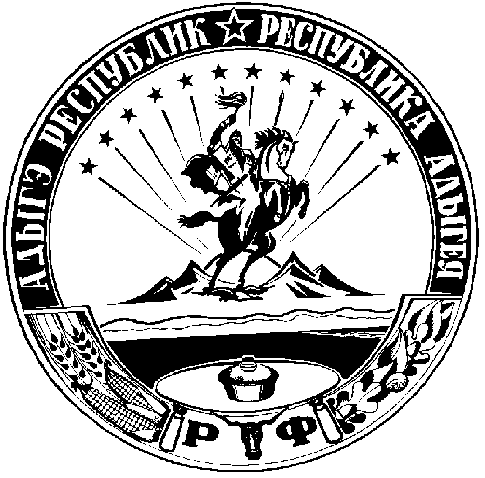 